СУМСЬКА МІСЬКА РАДА СКЛИКАННЯ  СЕСІЯРІШЕННЯПро розроблення містобудівної  документації «Детальний план території (реконструкція) визначеної ділянки садибної житлової забудови по вулиці 
С. Бандери у м. Суми           З метою визначення потреб у підприємствах та установах обслуговування, місць їх розташування, визначення параметрів забудови окремої земельної ділянки, ураховуючи звернення громадянина Лісовенка Віктора Миколайовича від 13.09.2017, відповідно до статей 8, 10, 16, 19, 21 Закону України «Про регулювання містобудівної діяльності» та розділу IV Порядку розроблення містобудівної документації, затвердженого наказом Міністерства регіонального розвитку, будівництва та житлово-комунального господарства України 
від 16.11.2011 № 290, керуючись статтею 25 Закону України «Про місцеве самоврядування в Україні», Сумська міська радаВИРІШИЛА:1. Розробити  містобудівну документацію «Детальний план території  (реконструкція)  визначеної ділянки садибної житлової забудови по вулиці 
С. Бандери у м. Суми».2. Визначити замовником розроблення містобудівної документації, зазначеної в пункті першому цього рішення, управління архітектури та  містобудування Сумської міської ради (Кривцов А.В.).3. Управлінню архітектури та містобудування Сумської міської ради (Кривцов А.В.) здійснити заходи з: організації розроблення містобудівної документації «Детальний план території  (реконструкція)  визначеної ділянки садибної житлової забудови по вулиці С. Бандери у м Суми», визначення відповідно до законодавства джерел фінансування розроблення вказаного детального плану території з урахуванням звернення громадянина Лісовенка Віктора Миколайовича від 13.09.2017 та проведення громадських слухань щодо врахування громадських інтересів до проекту даної містобудівної документації.         4. Відділу з організації діяльності ради Сумської міської  ради (Божко Н.Г.)     забезпечити його оприлюднення.Сумський міський голова      						            О.М. ЛисенкоВиконавець: Кривцов А.В.                      ____________Ініціатор розгляду питання – постійна комісія з питань архітектури, містобудування, регулювання земельних відносин, природокористування та екології Сумської міської ради.Проект рішення підготовлено управління архітектури та містобудування Сумської міської ради.Доповідач: управління архітектури та містобудування Сумської міської ради.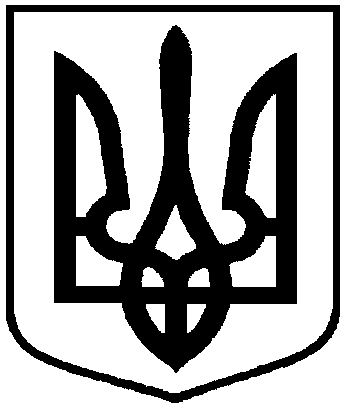 Проектоприлюднено«___»_________ 20__ р. від              2017 року  №         -МР